De: Francisco Germiniani <frankgerminiani@hotmail.com> 
Enviada em: quinta-feira, 14 de abril de 2022 16:19
Para: aureo@abneuro.org.br; Francisco Germiniani <frankgerminiani@hotmail.com>
Assunto: ORIENTAÇÃO ÉTICA EM RELAÇÃO A DOIS CASOSBoa tarde, Áureo. Gostaria de saber com quem posso discutir como proceder em relação a um colega Neurpediatra que se anuncia como Neurologista, sem ter registrado no CRM-PR a especialidade de Neurologia, somente a de Pediatria com área de atuação como Neuropediatra. Também não tem a RQE de Neurologista. O motivo desta demanda é porque este colega tem orientado sistematicamente para que diversos pacientes adultos, alguns inclusive com hipóteses diagnósticas de doenças de adultos de meia-idade e/ou idosos (ex.: Doença de Parkinson), demandem judicialmente medicamentos. Como sou um dos responsáveis pelos pareceres da Neurologia pelo HC-UFPR, tendo em vista que este colega em questão anuncia uma especialidade que ele não tem (portanto infringindo o Código de Ética Médica), gostaria de ter um respaldo da ABN de como proceder neste caso. Há também um outro profissional que é Neurocirurgião, também sem registro de especialidade em Neurologia e RQE no CRM-PR, que se anuncia como Neurologista, além de Neurocirurgião. Agradeço antecipadamente.Atenciosamente, DR. FRANCISCO M. B. GERMINIANICRM-PR 16.908MEMBRO TITULAR DA ABNPRESEIDENTE ATUAL DO CAPÍTULO PARANAENSE DA ABN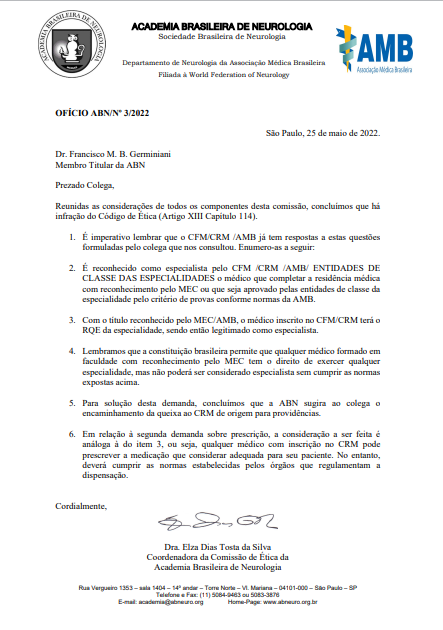 